Мнемотаблица – помощница в обучении связной речи.     Современным детям сложно связно, последовательно, грамматически правильно излагать свои мысли, рассказывать о различных событиях из окружающей жизни. Заучивание стихотворений вызывает у них большие трудности. Поэтому перед педагогами встаёт задача, как помочь детям, но так, чтобы им было легко и интересно.     В этом очень помогает использование «мнемотаблиц».  Дети обучаются в интересной игровой форме, без умственных и эмоциональных перегрузок. Они помогают сделать процесс запоминания более простым, интересным, творческим.   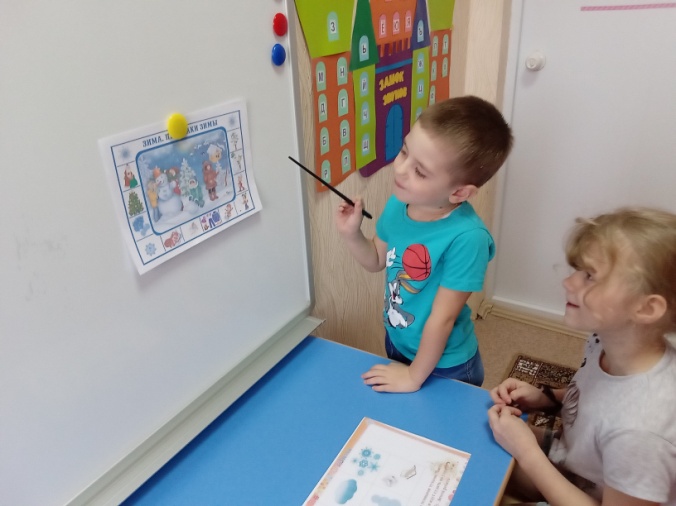 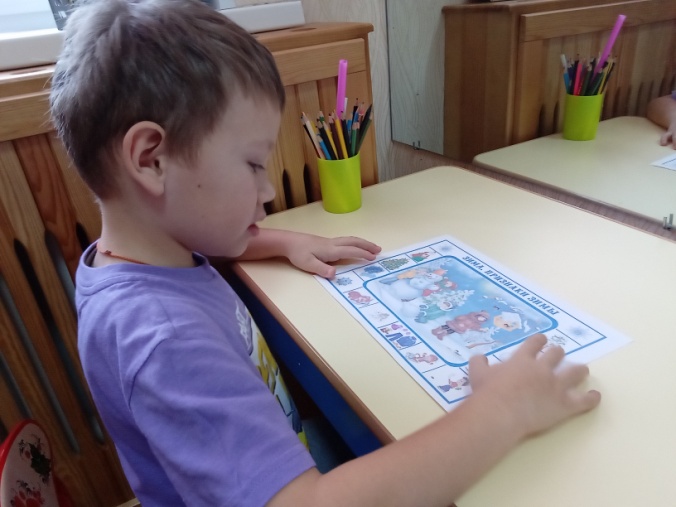      Во время проведения логопедического занятия с подгруппами детей мною была использована мнемотаблица на тему: «Зима». Дети, опираясь на неё, с большим интересом составляли небольшие рассказы. Свои рассказы они составляли, используя предложенный алгоритм: погода, одежда, труд взрослых, птицы, животные, детские забавы. Рассматривая предложенные одинаковые картинки в мнемотаблице, ребята, старались придумывать непохожие друг на друга описательные рассказы. Чтобы рассказы детей получились полными и красивым,  ребята играли в игру: «Какой? Какая? Какое?» Дети с удовольствием подбирали к изображениям на картинках слова-признаки, которые использовали при составлении рассказа о зиме.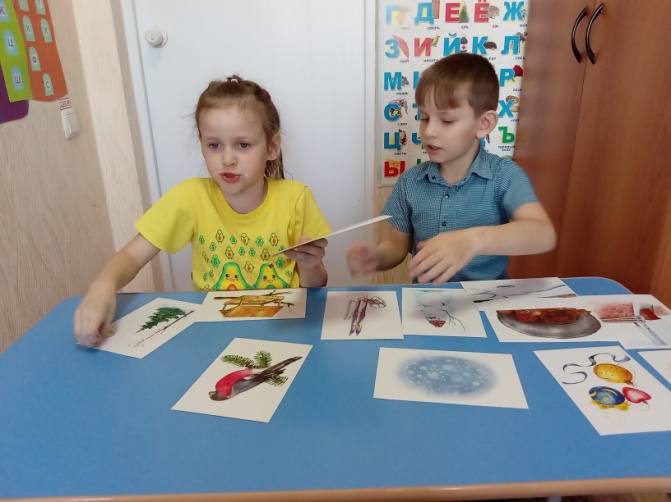 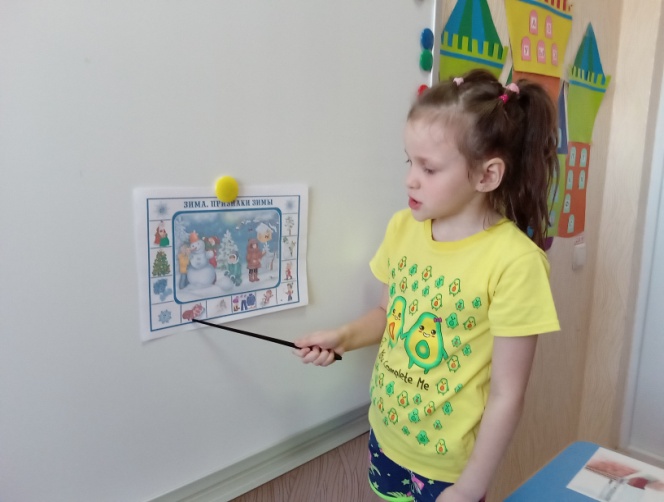       В конце занятия дети соревновались между собой в игре: «Собери из частей», в которой,  мною были предложены разрезные картинки на зимнюю тематику. Две команды состязались и решали, за каким столом, первыми соберут зимнюю картинку. Победила – «Дружба», дети остались довольны!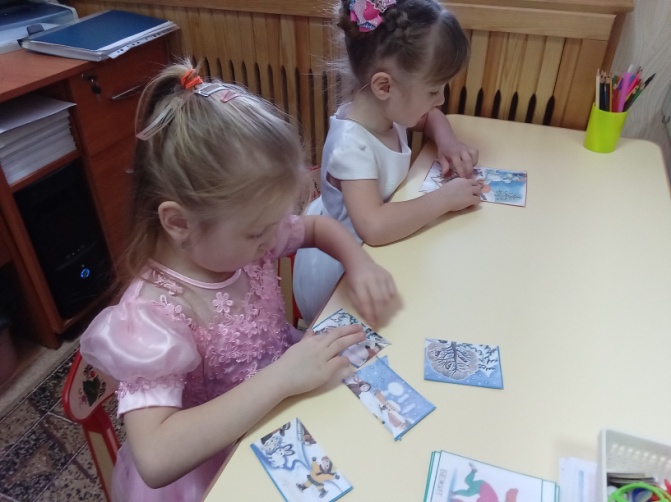 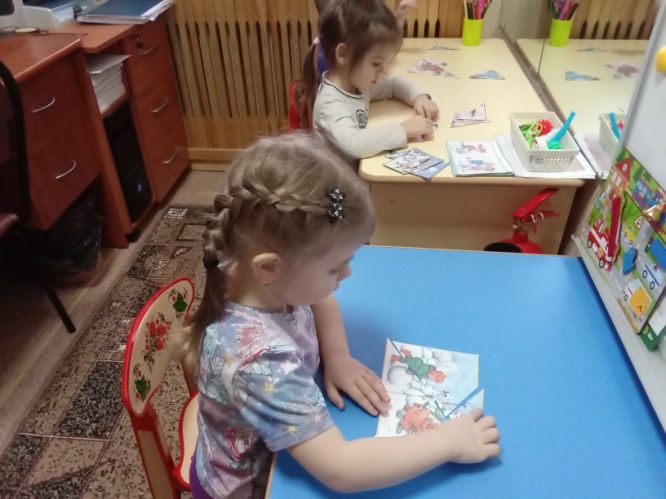 Материал подготовила учитель - логопед МА ДОУ АР детский сад«Сибирячок» корпус №2  Торопова С.М.